                     CURRICULUM VPETER 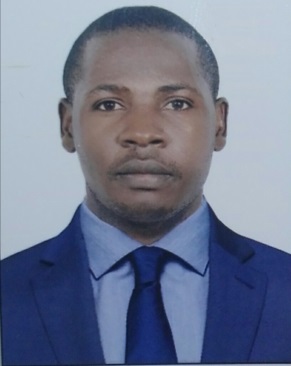 E-mail: peter.380727@2freemail.com Position: COMMI 1 OBJECTIVE:To improve my skills working on a respectable position, and make my name in the field now I am looking forward for a suitable post in your highly esteemed organization where I can show my capabilities and qualities up to management satisfaction. WORK EXPERIENCE:   1 Chili’s Saleh Bin Lahej (UAE)  Line Cook 				                 Period   Present working  Dubai UAE2Kabira country clubLine Cook					     Period   (02 Years) Uganda3Kakira guest house				     Period   (01 Year 7 Months) Kitchen helperUgandaDuties and Responsibilities Over 3 years of Experience in culinary arena.Strong command over classic and contemporary culinary methodologies.In depth knowledge of weighing measuring and mixing ingredients in line with recipesAble to work efficiently without supervision.Proven ability to lean work areas equipment utensils dishes and silverware.Culinary SkillsHighly skilled in preparing seasoning and cooking a wide range of foods including soups, salads, entrees and desserts.Hands on experience in baking, roasting, grilling, boiling, and frying meats, fish, vegetables and other foods.Proven record of garnishing, arranging and serving food to patrons.Competent at checking freshness of raw food and ingredients before cooking.Bake breads, rolls, cakes, and pastries.Keep records and accounts.Plan and price menu items.Core CompetenciesFood safetyKitchen managementNutritionProduct knowledgeCulinary MathCOMPUTER SKILLS:Internet & Email AccessTyping  EDUCATION:Diploma In Education PERSONAL DATA:Date of Birth		:	22-11-1979Gender            		: 	Male Nationality       	: 	UgandaReligion		:	Christian Visa type        		:	Employment Visa (Transferable)  Language:EnglishLugandaSwahilliQualities: Excellent interpersonal and team work skillsPleasing personality Hardworking, enthusiastic and self motivatedFriendly, dedicated and can work under pressureObject oriented & honestA good learner Friendly & Pleasing nature.I am Punctual & also very well dressed.DECLARATION:I sincerely hope that my application will receive your kind attention and I am most anxious that an opportunity for an interview is given to me at your earliest convenience.   